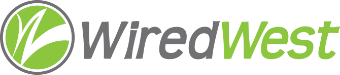 WiredWest Executive Committee Meeting AgendaDate / time: Wednesday, December 14, 2016 6:00 PMLocation / address: Hampshire Council of Governments, 99 Main Street, Northampton, MAApprove minutes of previous meetings – Dec 7Discuss/approve letter to town officialsAgenda for Dec 17 Board of Director’s meetingMBI Update Discuss Plan A2 Committee UpdatesReview other ongoing work, including meetings, conference callsOther business which could not be reasonably foreseen within 48 hours of meetingSet next EC meeting